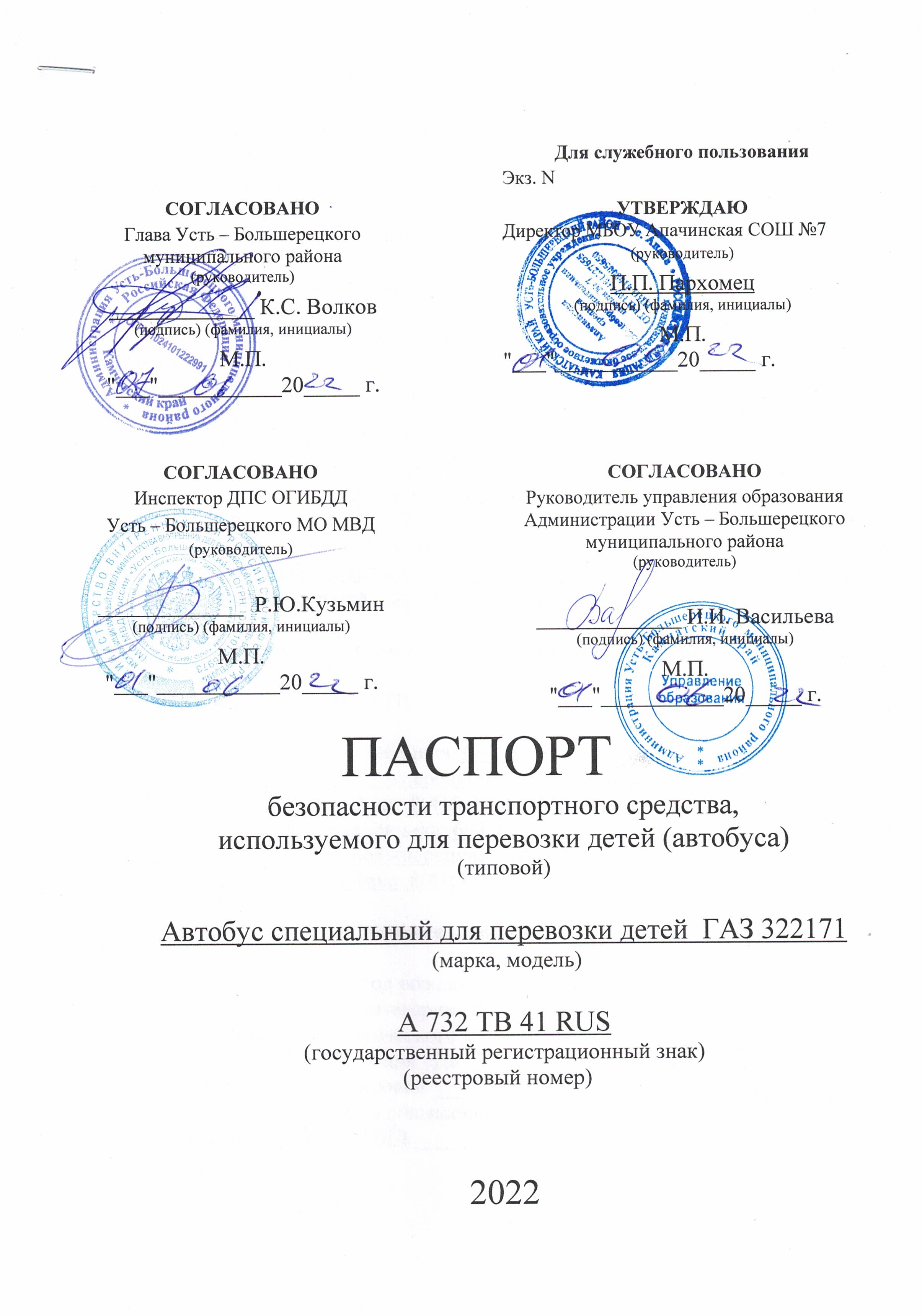 1.Общие сведения.Реестровый номер специализированного транспортного средства ____________________ Марка   автобус специальный для перевозки детей Модель  ГАЗ 322 171 Государственный регистрационный знак   А 732 ТВ 41 RUS Год выпуска  2013 год                     Количество мест в автобусе    11 местПриобретен за счет средств :   учредителя Администрации                                           Усть-Большерецкого Муниципального районаСоответствие конструкции требованиям раздела 1.16 приложения № 6 к техническому  регламенту о безопасности колесных транспортных средств  _________________________соответствует_____________________________   Дата прохождения технического осмотра: 1.  «15»   06    2016 года        2.    Закрепление за образовательным учреждением:               Муниципальное бюджетное общеобразовательное учреждение Апачинская                    средняя общеобразовательная школа № 7 с.Апача    2. Сведения о собственнике транспортного средства.Состоит на балансе (ОУ, АТП ,иное)  _____ на правах оперативного управления______  Юридический адрес собственника: 684104  Российская Федерация                                               Камчатский край, Усть-Большерецкий район, с. Апача,                                            ул. Школьная, д. 4. тел/ факс: 8(415-32)-23-242, Е-male:apacha-scool@mail.ru  Фактический адрес собственника: 684104  Российская Федерация                                               Камчатский край, Усть-Большерецкий район, с. Апача,                                            ул. Школьная, д. 4. тел/ факс: 8(415-32)-23-242, Е-male:apacha-scool@mail.ru  3.Сведения о водителе автобуса.Фамилия, имя, отчество, год рождения  вакансия с 01.06.2016г.Номер в/у, разрешенные категории,  действительно до____________________  Дата прохождения периодического медицинского осмотра ________________Общий стаж, Стаж управления «Д» ___________________________________Период проведения стажировки ______________________________________Дата окончания занятий по повышению квалификации ___________________Допущенные нарушения ПДД ________________________________________ 4.Организационно-техническое обеспечение.1) Лицо, ответственное за обеспечение безопасности дорожного движения: Директор МБОУ Апачинская СОШ №7  с.Апача Пархомец  Петр Петрович Назначено      08.10.2009 год,   прошло  аттестацию (переаттестацию)  14.04.2016 год. Телефон  8(415-32)-23-224  2) Организация проведения предрейсового и послерейсового медицинского осмотра водителя: Осуществляет:  Марьян Татьяна Владимировна                                                                                      (ФИО специалиста)                                                                                                                               на основании    договора   от  11.01.2022 года действительного до     31.12.2022года с ГБУЗ КК Усть-Большерецкая  ЦРБ  3) Организация проведения предрейсового технического осмотра транспортного средства: Осуществляет:   Марьян Татьяна Владимировна                                                                                                    (ФИО специалиста)                              на основании    договора   от  11.01.2022 года действительного до     31.12.2022года с ГБУЗ КК Усть-Большерецкая  ЦРБ    4) Место стоянки автобуса в нерабочее время территория МБОУ Апачинская СОШ № 7, исключающие несанкционированное использование___________  5) Наличие постоянного диспетчерского контроля  за движением автобуса имеется,  в том числе с использованием систем спутниковой навигации      отсутствует.  6) Оснащение техническим средством контроля «тахографом»   отсутствует , дата калибровки «___»    ________  20____ г.  7) Фотографии транспортного средства: вид спереди, сзади, сбоку(слева, справа), обзорная фотография салона с крайних передних и задних точек).     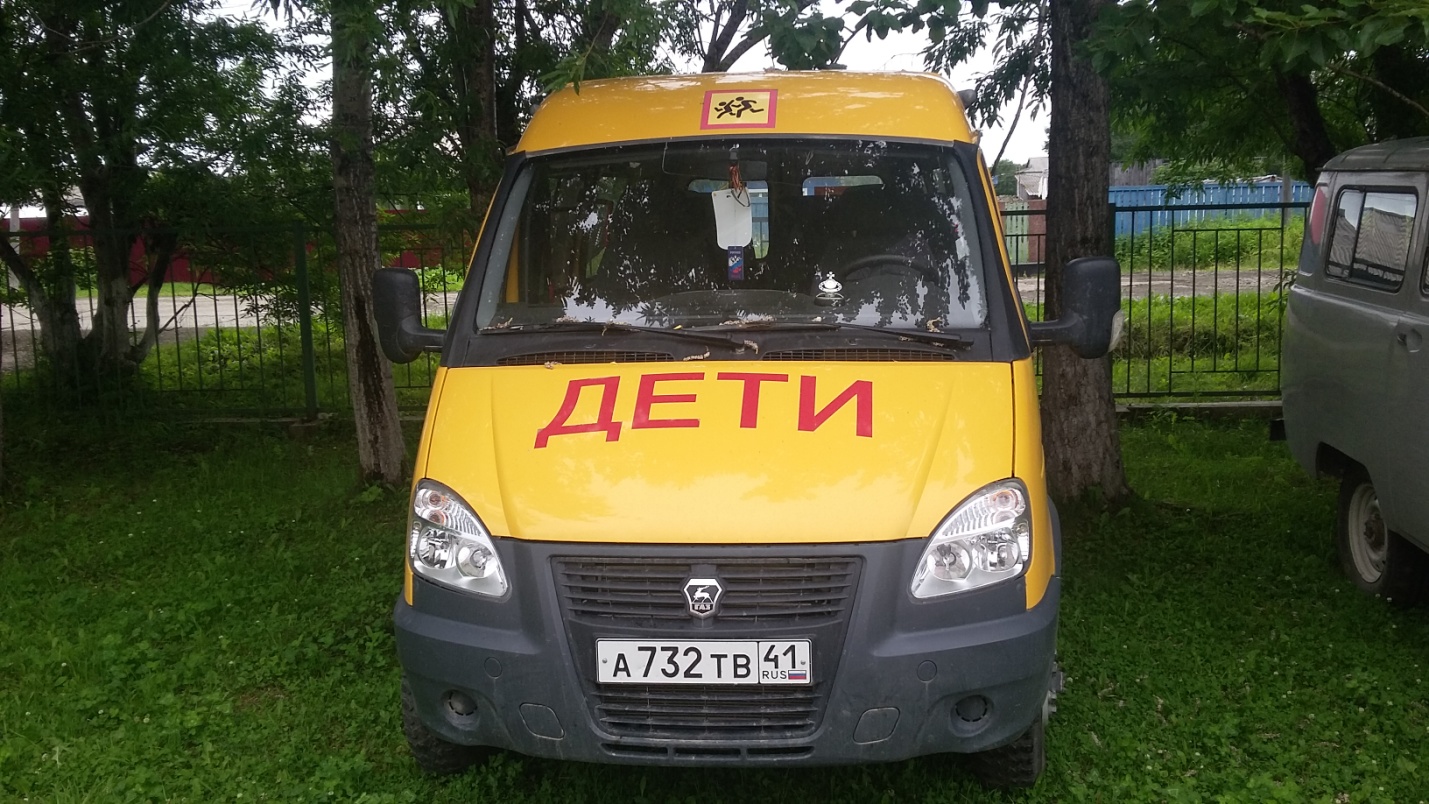 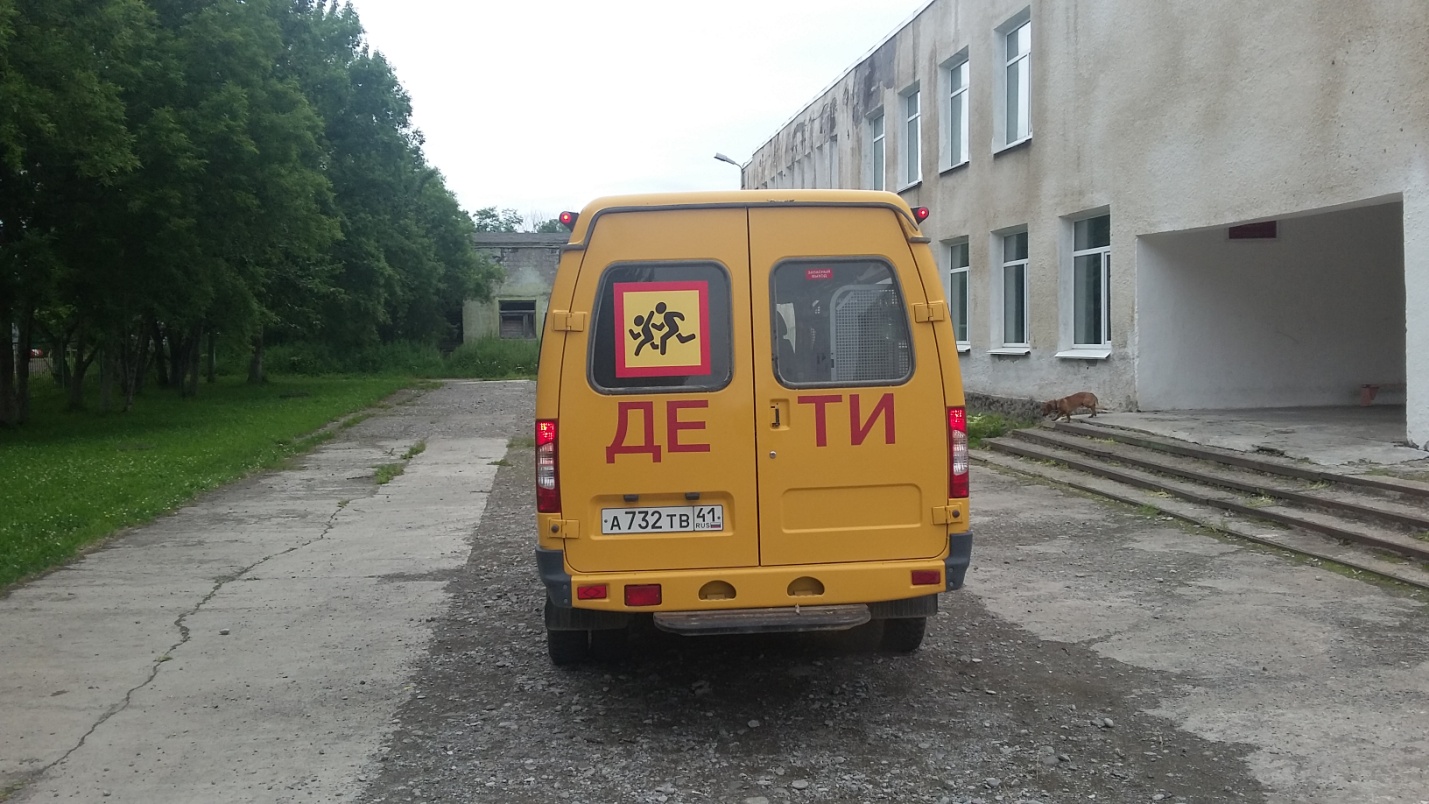 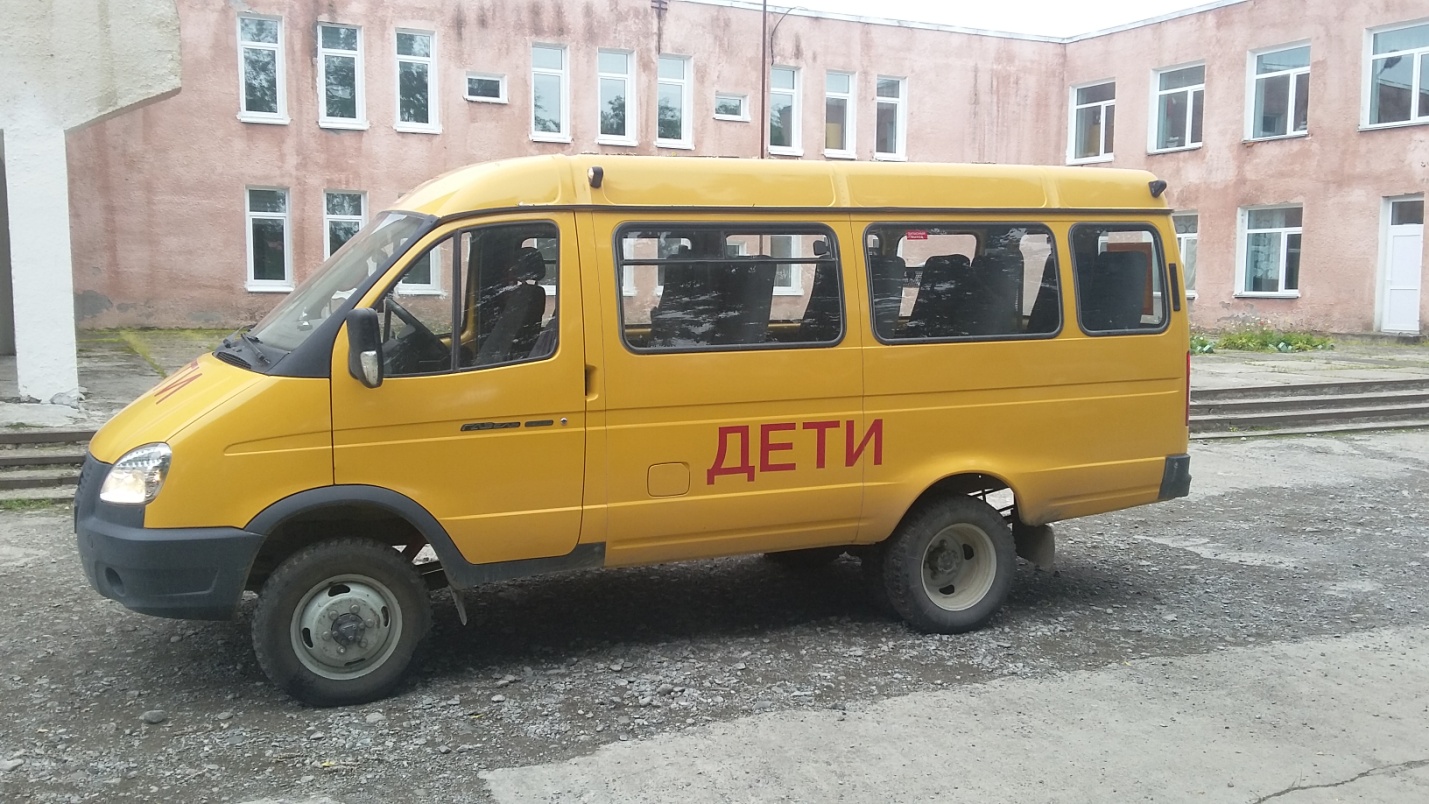 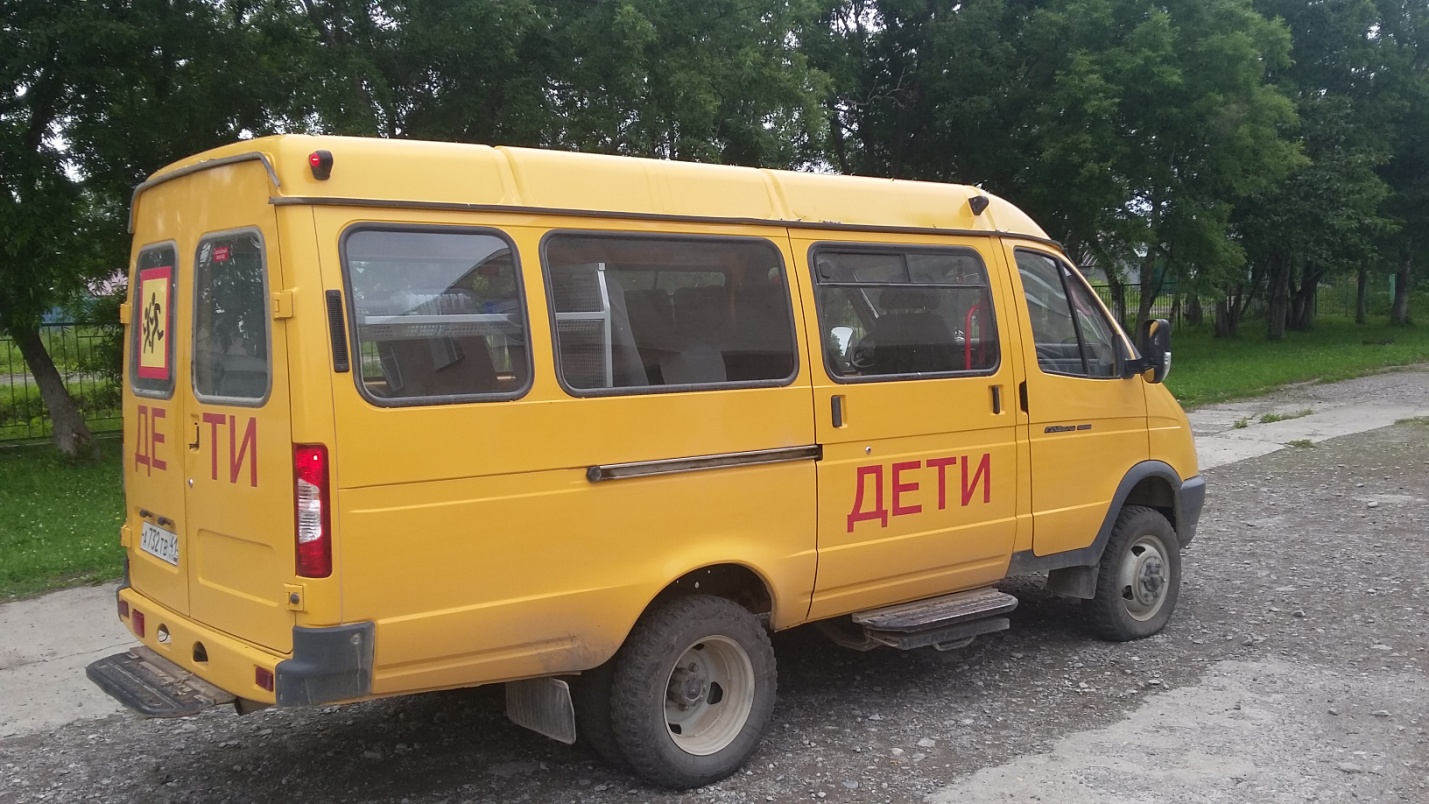 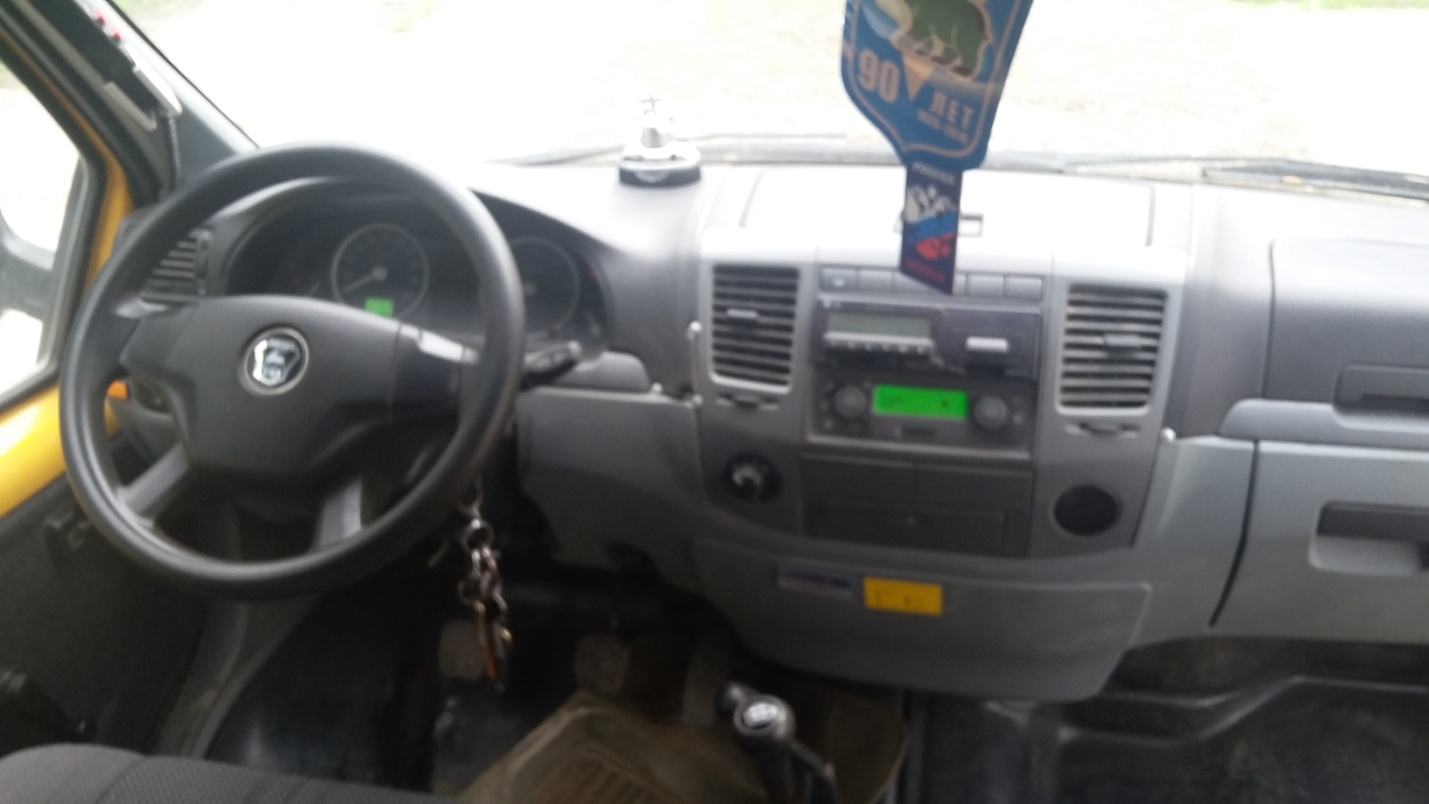 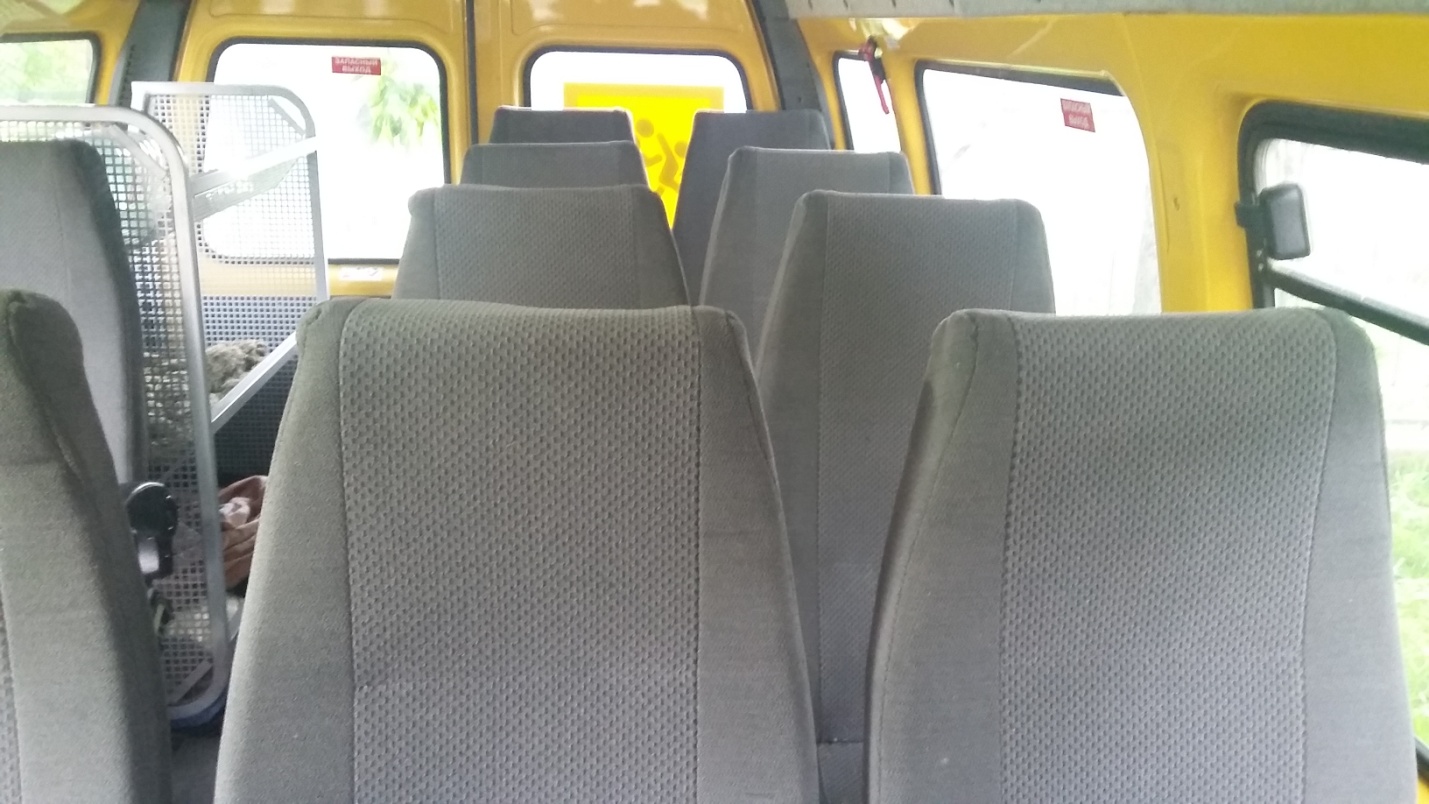 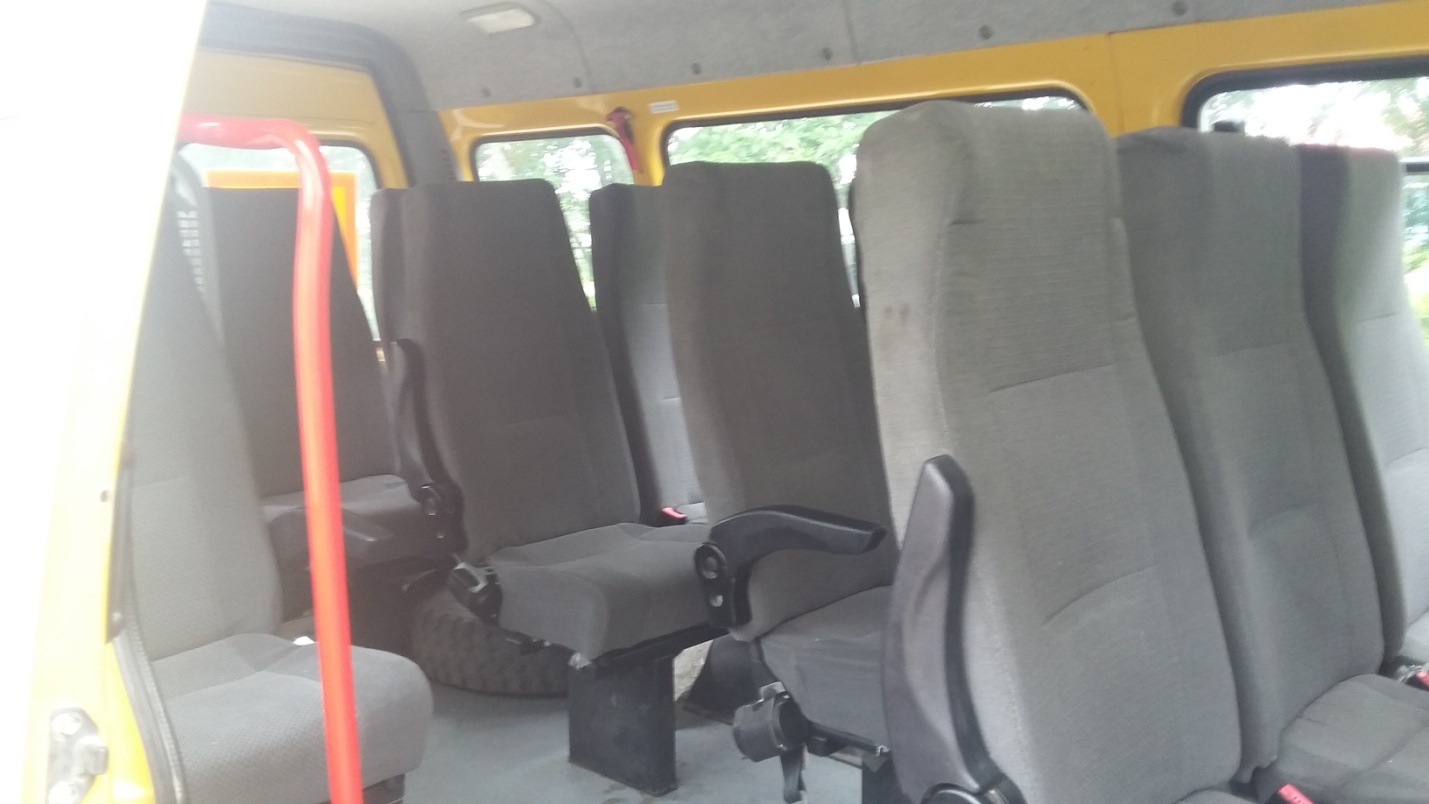 5.Маршрут движения автобуса образовательного учреждения.с.Апачаостановка около МБОУ Апачинская СОШ № 7	ДРП Апача                                                          остановка около дома по ул. Дорожная 3	место посадки	маршрут движения	6.Организация надзора за эксплуатацией.Ответственный сотрудник  Госавтоинспекции: __________________________________________________________________ __________________________________________________________________                             (должность, звание, Ф.И.О., номер приказа (распоряжения)  Дата и место проверки выполнения установленных требований при эксплуатации специализированного транспортного средства: _________________________________________________________________  Выявленные нарушения __________________________________________________________________ __________________________________________________________________  Принятые меры __________________________________________________________________ __________________________________________________________________  Иные сведения __________________________________________________________________ __________________________________________________________________.                        Реестр специализированных транспортных средств, используемых для регулярных перевозок детей «школьных автобусов».Реестровый номер СТС Марка, модель Автобус специальный для перевозки детей ГАЗ 322 171Идентификационный номер (VIN) Х 96322171Е0767716 Год выпуска 2013 г.Пробег (км) 27985Соответствие конструкции требованиям раздела 1.16 приложения № 6 к техническому регламенту о безопасности колесных транспортных средств соответствуетОснащение техническими средствами контроля  отсутствуетДата проведения технического осмотра  15.03.2016г.Дата списания _____________________________________________________Принадлежность СТС - МБОУ Апачинская СОШ № 7 с. Апача           Реестр водителей специализированных транспортных средств, используемых для регулярных перевозок детей «школьных автобусов».Реестровый номер СТС Ф.И.О. водителя   вакансия с 01.06.2016г.  дата рождения  _____________________________________________________ Номер в/у  разрешенные категории, действительно до ____________________ Дата прохождения периодического медицинского осмотра ________________ Общий стаж / Стаж управления «Д» ___________________________________  Период проведения стажировки ______________________________________ Дата окончания занятий по повышению квалификации ___________________  Допущенные нарушения ПДД ________________________________________Образовательное учреждение/ Транспортное предприятие МБОУ Апачинская СОШ №7 с.Апача Дата трудоустройства/ увольнения ____________________________________Средняя заработная плата водителя____________________________________ 